EURADOS YOUNG SCIENTIST AWARD– Application Form –The candidates will send their application form to the EURADOS Office by e-mail (office@eurados.org) before the deadline. 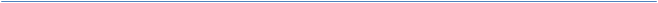 Family NameFirst NameTitleE-mail addressInstitution / home pageAddressCountryTelephoneFaxWork developed eligible to be granted by EURADOS awardSupervisor of the workEURADOS WGTopic of EURADOS SRAComments